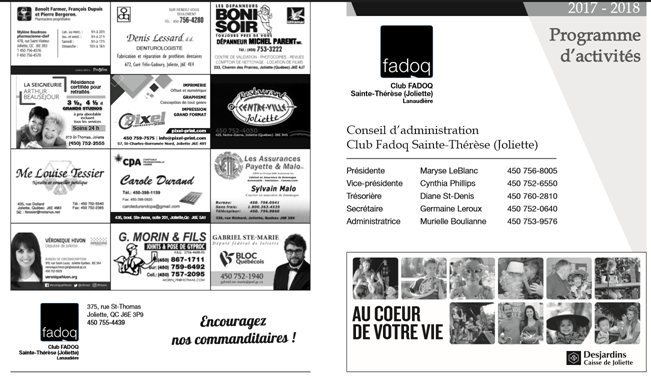 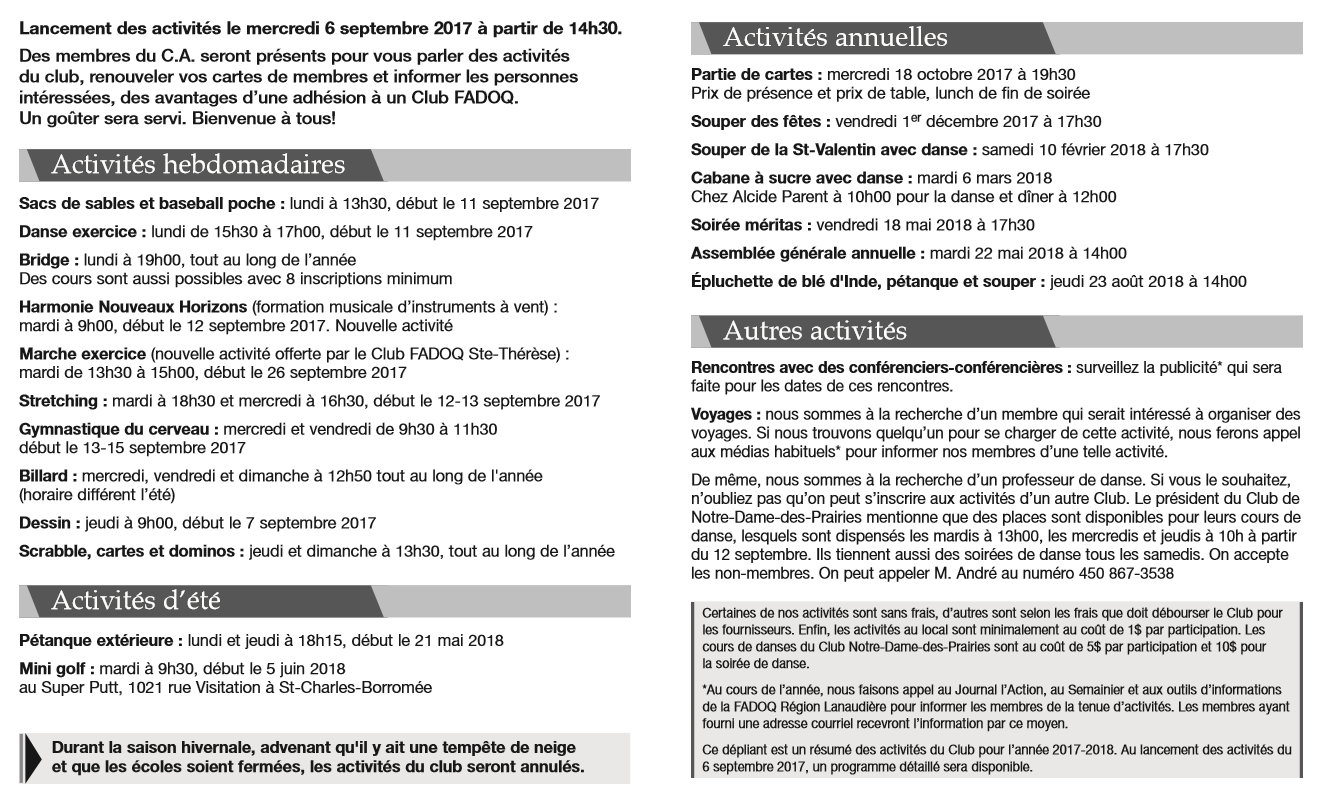 			375 rue St-Thomas, Joliette, Qc, J6E 3P9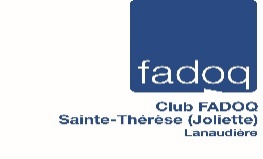 Activités hebdomadaires Activités d’étéActivités annuellesAutres activités Durant la saison hivernale, les activités du Club seront annulées advenant qu’il y ait une tempête de neige et que les écoles soient fermées.Les membres du C.A. espèrent que vous serez satisfaits de ce programme détaillé et des activités qui sont offertes, Murielle Boulianne, Administratrice 450-753-9576Maryse LeBlanc, Présidente 450-756-8005Germaine Leroux, Secrétaire 450-752-0640Cynthia Phillips, Vice-présidente 450-752-6550Diane St-Denis, Trésorière 450-760-2810ActivitéSi aucune adresse/lieu n’est indiqué, l’activité a lieu au local du Club FADOQ Ste-Thérèse, 375 rue St-Thomas, JolietteJour et heure de l’activitéModalités, coûts Toute participation à nos activités nécessite une carte de membre en règle d’un club FADOQ Date Personne responsableSalle non disponibleTous les lundis de 8h45 à 12h1511 sept. au 18 décembre 2017 incl.Sacs de sableTous les lundis à 13h301$ par présence11 sept. 17 Mme Murielle450-753-9576Baseball-poche Tous les lundis à 13h301$ par présence11 sept. 17Mme Murielle450-753-9576Danse exercice Danse exercice (suite)Tous les lundis de 15h30 à 17h30Cours de mise en forme générale, échelonné sur 2 heures d’entrainement avec 8 périodes soit accueil, échauffement, aérobie (musique dynamique), pause, musculature, capsule santé, étirements, relaxation et détente.Cours offert sans frais par la Commission Scolaire des Samares. Inscription préalable. Il ne reste pas de place pour l’automne 17. On peut réserver pour une prochaine session. 1$ par présence11 sept. à 27 novembre 17Autre session d’hiver/printemps de janvier à fin mai 18Responsable des inscriptions Mme Cécile 450-753-3787Professeure, Mme Louise450-803-9874BridgeTous les lundisde 19h00 à 22h00.Parties de bridge pour amateurs qui savent jouer. Des cours peuvent cependant être dispensés s’il y a suffisamment de gens intéressés (8).4$ par présenceTout au long de l’année (sauf 25 déc., 1e janv. et vacances de la construction)M. Gabriel450-759-4662Harmonie Nouveaux Horizons Tous les mardis de 9h30 à 12h00Les personnes intéressées n’ont pas besoin d’une grande expérience musicale pour pouvoir se joindre à cette harmonie (instruments à vent). Il est possible de louer des instruments pour un prix avantageux-12$ à 20$ par mois-si vous n‘en avez pas.Coût 120$/personne (pour cours, cahier de musique et le chef).Du 12 sept. 17 au 28 nov.17 inclMme Pauline450-760-9582Marche/exerciceTous les mardis de 13h30 à 15h00À l’image d’un club de marche, mais adapté à sa clientèle, le Club FADOQ Ste-Thérèse vous offre de favoriser une bonne forme physique par la marche ponctuée d’exercices. Animée par une bachelière en enseignement de l’activité physique, RV sera donné au local pour se préparer à l’activité. L’accès à des sentiers à proximité permettra de pratiquer la marche en groupe, de façon continue ou arrêtée, avec des exercices simples à exécuter pendant le parcours. Au retour, étirements et période de relaxation. En cas de mauvais temps, l’activité sera adaptée pour être réalisée à l’intérieur.Matériel requis : espadrilles, bouteille d'eau, petite serviette, bâton de marche (facultatif). Cette activité est offerte au coût de 3$ par participation pour les membres du Club Ste-Thérèse. Elle est aussi accessible aux membres des autres Clubs FADOQ pourvu qu’on se procure la carte du Club Ste-Thérèse (Joliette).Du 26 sept au 28 nov. 17 incl-Responsable pour Club FADOQ Ste-TMme Maryse 450-753-0493ProfesseureMme Monique450-836-7728StretchingTous les mardis de 18h30 à 20h45Le stretching est une approche simple à la portée de tous. Cette méthode d’entrainement consiste à étirer la musculature. Sa pratique aide à atteindre une meilleure mobilité, elle soulage les tensions douloureuses musculaires et articulaires. Par cette pratique on lubrifie les articulations et on améliore l’équilibre et la postureCoût 120$/12 semaines.Session automne 2017Du 12 sept. 17 au 28 nov.17-------------------- Session hiver 2018 Du 9 janvier au 20 mars-------------------- Session printemps 183 avril au 5 juinProfesseureMme Louise450-803-9874Gymnastique du cerveauTous les mercredis (aussi les vendredis) de 9h30 à 11h30Cours qui visent à maintenir le cerveau en forme par des exercices ludiques accessibles, tels des jeux de mémoire, d'agilité, de réflexes dans une atmosphère détendue. Cours offert sans frais par la Commission Scolaire des Samares. On doit s’inscrire à l’avance à ces cours.1$ par présenceSession automne, du 13 sept à début décembre 17.---------------------Session hiver du 10 janvier à fin mai 18.Responsable des inscriptions Mme Simone 450-753-3922.Le-la professseur-e sera déterminé par la C.S.BillardTous les mercredis (aussi les vendredis et dimanches) de 12h50 à ±16h1$ par présence Tout au long de l’année (avec horaire différent l’été)M. Claude450-756-6787StretchingTous les mercredis de 16h30 à 18h45Voir description du même cours les mardis.Session automne 2017Du 13 sept. 17 au 29 nov.17---------------------Session hiver 2018 Du 10 janvier au 21 mars-------------------Session printemps20184 avril au 6 juinProfesseureMme Louise450-803-9874Cours de dessinTous les jeudis de 9h00 à 11h00Avec un professeur expérimenté, ce cours initié par l’AREQ est aussi offert aux membres d’un club FADOQCoût : 150$ pour 15 cours7 sept. au 14 déc. 17 incl.M. Normand450-839-7584Les jeux du jeudi (Scrabble, dominos…)Tous les jeudis (aussi les dimanches) à 13h301$ par présenceTout au long de l’annéeMme Germaine450-752-0640Salle non disponibleTous les jeudis soirs de 18h00 à 22h00Gymnastique du cerveauTous les vendredis de 9h30 à 11h30Voir description les mercredis. Session automne, du 15 sept à début décembre 17.---------------------Session hiver du 12 janvier à fin mai 18.Mme Simone pour réservation 450-753-3922.Le-la professseur-e sera déterminé par la C.S.BillardTous les vendredis de 12h50 à ±16h1$ par présenceTout au long de l’année (avec horaire différent l’été)M. Claude450-756-6787BillardTous les dimanches(sauf les dimanches 29 oct. et 12 nov. 17) de 12h50 à ±16h1$ par présenceTout au long de l’année (avec horaire différent l’été)M. Claude450-756-6787Les jeux du dimanche (Scrabble, cartes et dominos)Tous les dimanches (sauf les dimanches 29 oct. et 12 nov. 17) à 13h301$ par présenceTout au long de l’année Mme Germaine450-752-0640 Pétanque (au Parc Savignac, coin St-Thomas/Calixa-Lavallée).Tous les lundis et jeudis de 18h15 à ± 20h15… (2 parties)Inscription au début de l’été.10$ pour la saisonDu 21 mai au 23 août 18Mme Murielle450-753-9576Mini-golf (au Super putt, 1021 rue Visitation, St-Charles Borromée)Tous les mardis de 9h30 à 11h00 Entre 4 et 6$ par participation Du 5 juin au 21 août 2018Mme Germaine450-752-0640Partie de cartes Mercredi à 19h30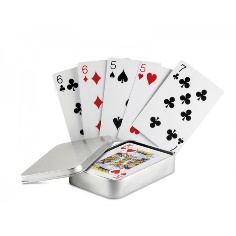 Soirée où l’on joue à différents jeux. Prix de présence et lunch en fin de soirée.10$Le 18 octobre 17Mme Maryse450-756-8005Souper des fêtes Vendredi à 17h30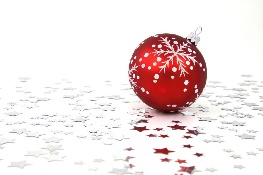 25$Le 8 décembre 2017Mme Cynthia450-752-6550Souper de la St-Valentin (avec danse)Samedi à 17h3025$Le 10 février 2018Mme Germaine450-752-0640Cabane à sucreChez Alcide Parent (St-Ambroise-de Kildare). (avec danse)Mardi Ouverture à 10h00 pour la danse et diner à 12h00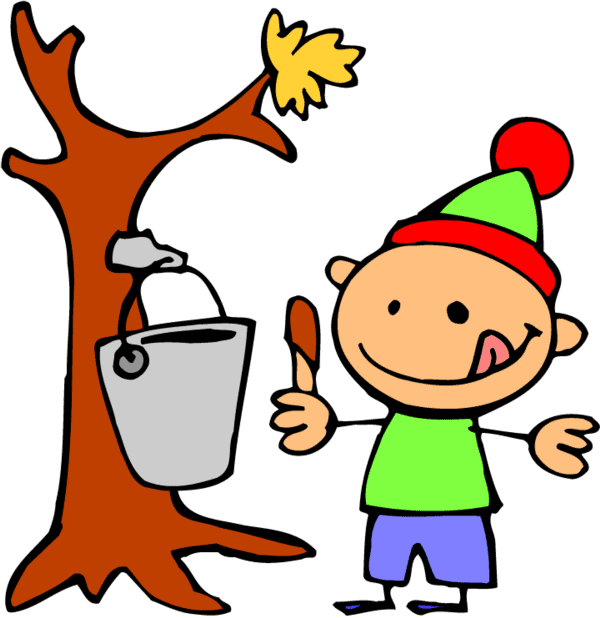 Activité traditionnelle de cabane à sucre à laquelle s’ajoute de la danse.15$Le 6 mars 18Mme Cynthia450-752-6550Assemblée générale annuelleMardi à 14h00C’est le moment des rapports du Conseil d’administration (états financiers, activités tenues par durant l’année 2017-18). C’est aussi lors de l’assemblée générale que les membres du C.A. sont élus (2 postes en 2018). Un goûter sera servi.Sans fraisLe 22 mai 2018Maryse450-756-8005Soirée MéritasSouperVendredi à 17h30Soirée où l’on attribue les trophées à des participant(e)s aux activités durant l’année. Un souper est servi.Sans frais pour les membres; 10$ pour les non-membres.Le 18 mai 2018Mme Maryse450-756-8005Épluchette de blé d’Inde, pétanque, jeux de table et souperJeudi à 14h00Billets au coût de 10$Le 23 août 2018Mme Cynthia450-752-6550Lancement des activités. Venez rencontrer les membres du CA qui vous parleront des activités offertes. Une collation sera servie en cette occasionMercredi à 14h30.C'est la journée idéale pour venir vous informer des avantages d’une adhésion à un Club FADOQ ou pour renouveler votre carte de membre. Celle-ci peut l’être pour une période de 2 ans au coût de 45$ (ou si vous préférez d'un an au coût de 25.00 $)Le 5 sept. 2018Mme Diane 450-760-2810Rencontres conférenceDate et heure à déterminer; généralement à 13h00.Il faut surveiller la publicité dans le journal l’Action, le Semainier paroissial, infolettre et site de la FADOQ Lanaudière. Les membres ayant fourni une adresse courriel recevront l’information par ce moyen.Sujet des conférences à venir. 1$ par présence Maryse450-756-8005Autour d’une bonne table.(restaurant et adresse à déterminer)Date et heure à déterminer, selon l’invitation qui est faite (brunch, diner, buffet). Il faut surveiller la publicité dans le journal l’Action, le Semainier paroissial, infolettre et site de la FADOQ Lanaudière. Les membres ayant fourni une adresse courriel recevront l’information par ce moyen.À différents moments durant l’année, rendez-vous dans un restaurant pour une rencontre amicale et de découverte. Au coût du repas que vous prendrez.Mme Cynthia450-752-6550VoyageNous sommes à la recherche d’un membre qui serait intéressé à organiser des voyages. Mme Germaine qui a assuré ces activités durant plusieurs années offre de partager ses connaissances.Mme Germaine450-752-0640Cours de danse Nous sommes à la recherche d’un professeur de danse. Les mardis à 13h00, les mercredis et jeudis à 10h.Si vous le souhaitez, n’oubliez pas qu’on peut s’inscrire aux activités d’un autre Club FADOQ. Le président du Club de Notre-Dame-des-Prairies mentionne que des places sont disponibles. On y accepte les non-membres. On y tient aussi des soirées de danse tous les samedis.Au coût de 5$ par participation et 10$ pour la soirée de danse.Pour plus d’informations, on peut appeler M. André 450-867-3538